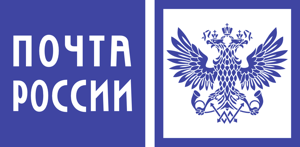 ОПИСЬОбщий итог предметов и объявленной ценности: 2 (две) шт. на 2 руб.Отправитель: ________________________Проверил: _____________________________ОПИСЬОбщий итог предметов и объявленной ценности: 2 (две) шт. на 2 руб.Проверил: _____________________________вложения в Ценное письмоКомуХимкинский городской суд Московской областиКуда141402, г. Химки, ул. Ленинградская, д. 13 Б№п/пНаименование предметовКоличество1Заявление о вступлении в дело в качестве соистца1 (один)2Исковое заявление о признании недействительными решений, принятых в очно-заочной форме на внеочередном общем собрании собственников МКД по адресу: Московская область, г. Химки, Горшина 1, оформленных Протоколом №01/Г/1 от 21.12.2021 с приложениями1 (один)вложения в Ценное письмоКомуХимкинский городской суд Московской областиКуда141402, г. Химки, ул. Ленинградская, д. 13 Б№п/пНаименование предметовКоличество1Заявление о вступлении в дело в качестве соистца1 (один)2Исковое заявление о признании недействительными решений, принятых в очно-заочной форме на внеочередном общем собрании собственников МКД по адресу: Московская область, г. Химки, Горшина 1, оформленных Протоколом №01/Г/1 от 21.12.2021 с приложениями1 (один)